Утверждаю: 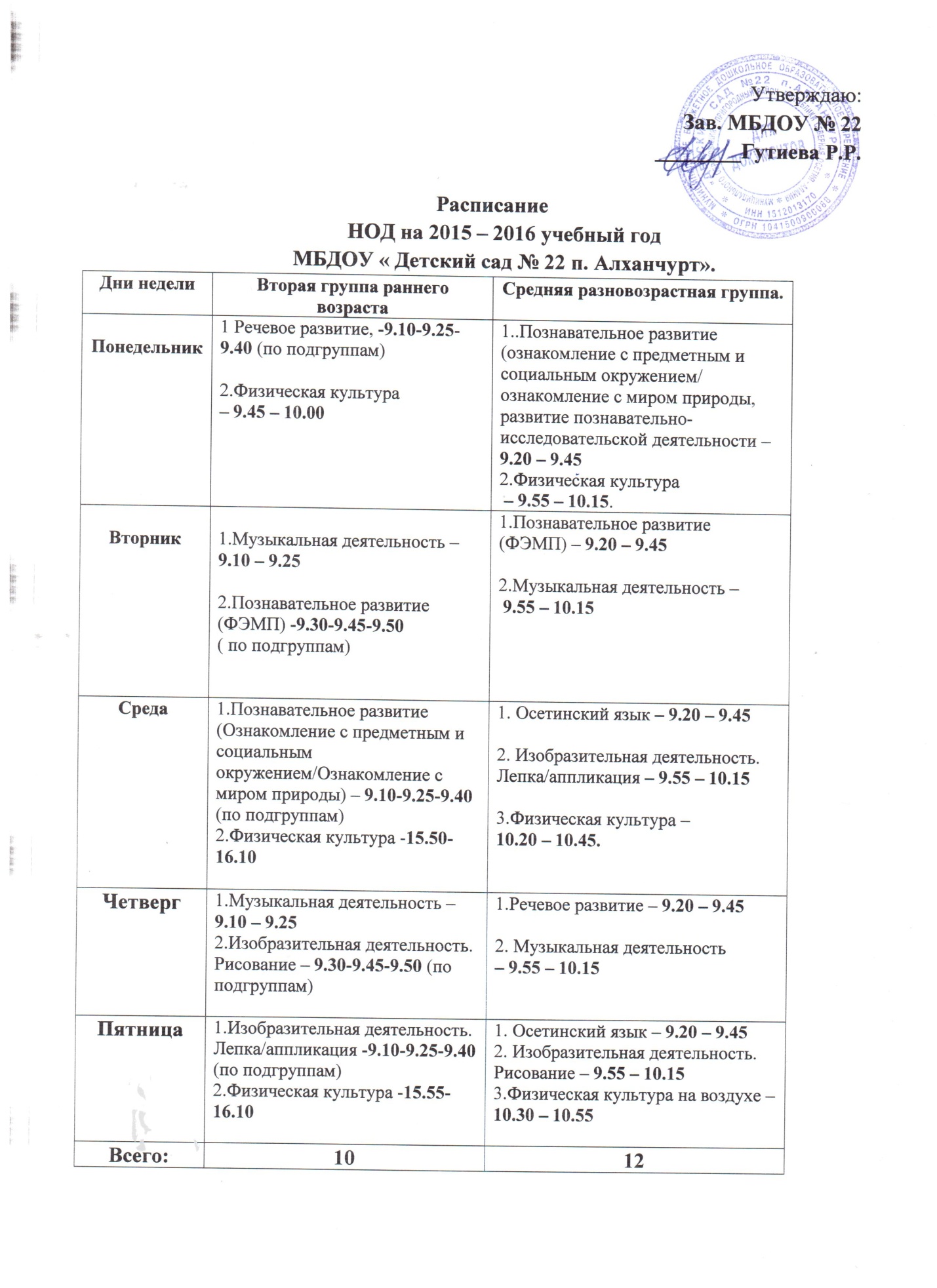 